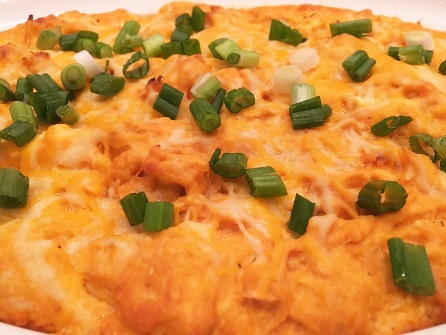 Ingredients:2 Whole Rotisserie Chickens8 Oz Cream Cheese, room temperature1 ½  Cups Cheddar Cheese1 Cup Monterey Jack Cheese1 Cup Ranch1 Cup Buffalo Sauce2 Green OnionsInstructions:Preheat oven to 400 degrees F.Skin the chickens then carefully cut off the meat and shred using a fork.Mix together cream cheese, 1 cup of cheddar cheese, Monterey jack cheese, ranch and buffalo sauce in a large bowl.Add shredded chicken to the bowl and mix until covered. Transfer mixture to a baking dish.Cover mixture with remaining ½ cup of cheddar cheese.Place bowl in the oven and bake for 20 minutes.Chop up green onions.Remove from oven and sprinkle with chopped green onions. Enjoy.I like to enjoy this dip with Tortilla Chips, Sliced Carrots, Pita Chips, or Cucumber Slices. Perfect for game day or an office potluck!RubysNextBestThing.com